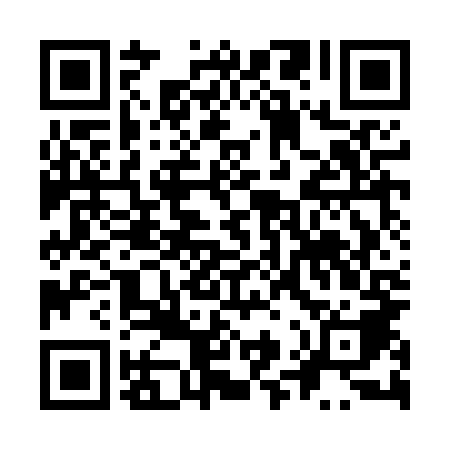 Ramadan times for Skaliszki, PolandMon 11 Mar 2024 - Wed 10 Apr 2024High Latitude Method: Angle Based RulePrayer Calculation Method: Muslim World LeagueAsar Calculation Method: HanafiPrayer times provided by https://www.salahtimes.comDateDayFajrSuhurSunriseDhuhrAsrIftarMaghribIsha11Mon3:573:575:5611:423:305:295:297:2212Tue3:543:545:5411:423:325:315:317:2413Wed3:513:515:5111:423:335:335:337:2614Thu3:493:495:4911:413:355:355:357:2815Fri3:463:465:4611:413:375:375:377:3016Sat3:433:435:4411:413:385:395:397:3217Sun3:403:405:4111:413:405:415:417:3518Mon3:383:385:3911:403:415:435:437:3719Tue3:353:355:3611:403:435:455:457:3920Wed3:323:325:3411:403:445:475:477:4121Thu3:293:295:3111:393:465:485:487:4422Fri3:263:265:2911:393:475:505:507:4623Sat3:233:235:2611:393:495:525:527:4824Sun3:203:205:2411:383:505:545:547:5025Mon3:173:175:2111:383:525:565:567:5326Tue3:143:145:1911:383:535:585:587:5527Wed3:113:115:1611:383:556:006:007:5828Thu3:083:085:1411:373:566:026:028:0029Fri3:053:055:1111:373:586:046:048:0230Sat3:023:025:0911:373:596:056:058:0531Sun3:593:596:0612:365:007:077:079:071Mon3:553:556:0412:365:027:097:099:102Tue3:523:526:0212:365:037:117:119:123Wed3:493:495:5912:355:057:137:139:154Thu3:463:465:5712:355:067:157:159:185Fri3:423:425:5412:355:077:177:179:206Sat3:393:395:5212:355:097:197:199:237Sun3:353:355:4912:345:107:217:219:268Mon3:323:325:4712:345:117:227:229:299Tue3:293:295:4412:345:137:247:249:3110Wed3:253:255:4212:345:147:267:269:34